Garnyk Veronika SergeevnaDocuments and further information:I have all documents of stewardess. Good English, basic Spanish.Position applied for: StewardDate of birth: 24.10.1990 (age: 27)Citizenship: UkraineResidence permit in Ukraine: NoCountry of residence: UkraineCity of residence: OdessaContact Tel. No: +38 (093) 278-06-69E-Mail: celica_g@mail.ruU.S. visa: Yes. Expiration date 03.04.2019E.U. visa: NoUkrainian biometric international passport: Not specifiedDate available from: 01.11.2014English knowledge: ExcellentMinimum salary: 900 $ per month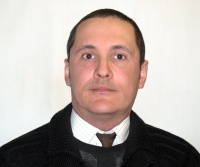 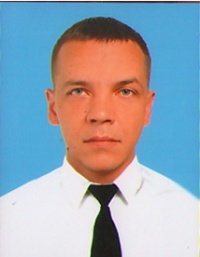 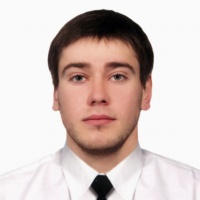 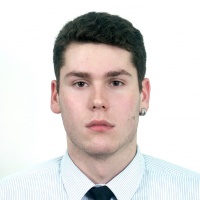 